Thursday 7th January The Whole Truth- Chapter 1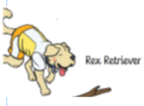 What is the same about Marcie and Armitage?__________________________________________________________________________________________________________________________________________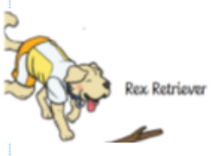 What is different about Marcie and Armitage?__________________________________________________________________________________________________________________________________________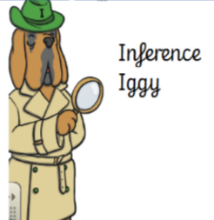 Why did Marcie want to get her own back on    Armitage?____________________________________________________________________________________________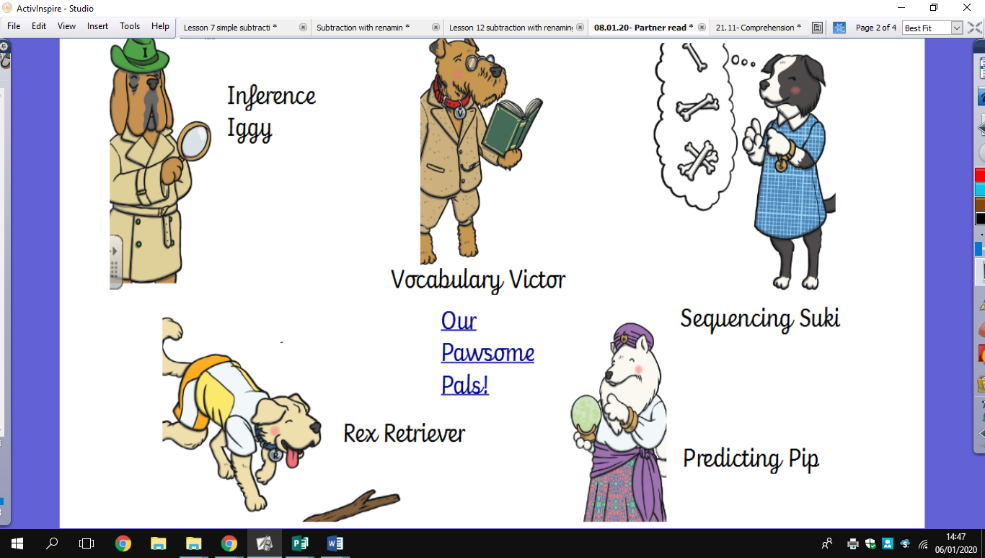 What do you predict Marcie will do to get revenge        on Armitage?____________________________________________________________________________________________TrueFalseBy 5 o’clock Armitage had told 70 lies. (Page 9)Marcie is an ordinary girl. (Page 2)Everyone cares about Armitage telling lies. (Page 4)Armitage’s head teacher is called Mr Smith. (Page 7)